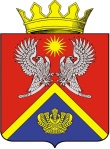 АДМИНИСТРАЦИЯ СУРОВИКИНСКОГО МУНИЦИПАЛЬНОГО РАЙОНА ВОЛГОГРАДСКОЙ ОБЛАСТИПОСТАНОВЛЕНИЕот __________                             № ______О внесении изменений в административный регламентпредоставления муниципальной услуги «Предоставление разрешения на отклонение от предельных параметров разрешенного строительства, реконструкции объектов капитального строительства» на территории Суровикинского муниципального района Волгоградской области, утвержденный постановлением администрации Суровикинского муниципального района Волгоградской области от 15.01.2019 № 12В соответствии со статьей 40 Градостроительного кодекса Российской Федерации, Федеральными законами от 06.10.2003 № 131-ФЗ «Об общих принципах организации местного самоуправления в Российской Федерации», от 27.07.2010 № 210-ФЗ «Об организации предоставления государственных и муниципальных услуг», от 02.08.2019 № 283-ФЗ «О внесении изменений в Градостроительный кодекс Российской Федерации и отдельные законодательные акты Российской Федерации», от 27.12.2019 № 472-ФЗ «О внесении изменений в Градостроительный кодекс Российской Федерации и отдельные законодательные акты Российской Федерации», от 29.12.2020 № 468-ФЗ «О внесении изменений в Градостроительный кодекс Российской Федерации и отдельные законодательные акты Российской Федерации», руководствуясь Уставом Суровикинского муниципального района Волгоградской области, администрация Суровикинского муниципального района Волгоградской области постановляет:1. Внести в административный регламент предоставления муниципальной услуги «Предоставление разрешения на отклонение от предельных параметров разрешенного строительства, реконструкции объектов капитального строительства» на территории Суровикинского муниципального района Волгоградской области утвержденный постановлением администрации Суровикинского муниципального района Волгоградской области от 15.01.2019 № 12, следующие изменения:1) абзац второй пункта 1.2 изложить в следующей редакции:«Заявитель – физическое или юридическое лицо, являющееся правообладателем земельного участка, либо его уполномоченный представитель, обратившиеся с заявлением о предоставлении муниципальной услуги (далее – заявитель).»;2) в абзаце четвертом пункта 1.3.2 слова «на официальном портале Губернатора и Администрации Волгоградской области (www.volgograd.ru), на едином портале государственных и муниципальных услуг (www.gosuslugi.ru)» заменить словами «на Едином портале государственных и муниципальных услуг (функций), являющемся федеральной государственной информационной системой, обеспечивающей предоставление государственных и муниципальных услуг в электронной форме (далее – Единый портал государственных и муниципальных услуг) (www.gosuslugi.ru), в государственной информационной системе «Портал государственных и муниципальных услуг (функций) Волгоградской области» (http://uslugi.volganet.ru) (далее – Региональный портал государственных и муниципальных услуг)»;3) пункт 2.4.1 изложить в следующей редакции:«2.4.1. Общий срок предоставления муниципальной услуги 70 дней с даты поступления заявления.Срок предоставления муниципальной услуги – 30 дней
с даты поступления заявления в случае, указанном в части 1.1 статьи 40 Градостроительного кодекса Российской Федерации.»;4) в пункте 2.5:дополнить пункт абзацем одиннадцатым следующего содержания:«- постановление Администрации Волгоградской области 
от 09.11.2015 № 664-п «О государственной информационной системе «Портал государственных и муниципальных услуг (функций) Волгоградской области» (Официальный интернет-портал правовой информации http://www.pravo.gov.ru, 13.11.2015, «Волгоградская правда», № 175, 17.11.2015);»;абзацы одиннадцатый - тринадцатый считать абзацами двенадцатым - четырнадцатым соответственно;5) пункт 2.7.1 дополнить подпунктом 2.7.1.5 следующего содержания:«2.7.1.5. предоставления на бумажном носителе документов 
и информации, электронные образы которых ранее были заверены 
в соответствии с пунктом 7.2 части 1 статьи 16 Федерального закона 
от 27.07.2010 № 210-ФЗ «Об организации предоставления государственных и муниципальных услуг», за исключением случаев, если нанесение отметок на такие документы либо их изъятие является необходимым условием предоставления муниципальной услуги, и иных случаев, установленных федеральными законами.»;6) пункт 2.7.2 изложить в следующей редакции:«2.7.2. Заявление о предоставлении разрешения на отклонение 
от предельных параметров разрешенного строительства, реконструкции объектов капитального строительства может быть подано заявителем 
(его уполномоченным представителем) лично либо почтовым отправлением в комиссию по подготовке проекта правил землепользования и застройки через уполномоченный орган. Заявитель вправе представить заявление в МФЦ.Заявление заполняется от руки или машинописным способом.»;	7) пункт 2.7.3 изложить в следующей редакции: «2.7.3. Заявление о предоставлении разрешения на отклонение 
от предельных параметров разрешенного строительства, реконструкции объектов капитального строительства и документы, прилагаемые к такому заявлению, могут быть направлены заявителем в форме электронных документов, подписанных электронной подписью, посредством электронного носителя и (или) информационно-телекоммуникационной сети общего пользования, включая сеть Интернет, в соответствии 
с действующим законодательством.»;8) в пункте 2.9.2:дополнить пункт абзацем третьим следующего содержания:«- правообладатель (представитель правообладателя) земельного участка (за исключением правообладателя (представителя правообладателя) земельного участка, размеры которого меньше установленных градостроительным регламентом минимальных размеров земельных участков либо конфигурация, инженерно-геологические или иные характеристики которого неблагоприятны для застройки) повторно запрашивает отклонение от предельных параметров разрешенного строительства, реконструкции объектов капитального строительства 
в целях изменения одного или нескольких предельных параметров разрешенного строительства, реконструкции объектов капитального строительства, установленных градостроительным регламентом для конкретной территориальной зоны;»;абзацы третий - шестой считать абзацами четвертым - седьмым соответственно;9) в пункте 2.12 слова «запроса» заменить словом «заявления»; 10) пункт 2.13 изложить в следующей редакции: «2.13. Срок регистрации документов составляет:- на личном приеме граждан  –  не  более 15 минут;- при поступлении заявления и документов по почте, электронной почте, через МФЦ – 1 рабочий день.»;11) в пункте 2.14 слово «запросов» заменить словом «заявлений»;12) в абзаце третьем пункта 2.14.1 слова «санитарно-эпидемиологическим правилам и нормативам «Гигиенические требования к персональным электронно-вычислительным машинам и организации работы. СанПиН 2.2.2/2.4.1340-03» заменить словами «санитарным правилам СП 2.2.3670-20 «Санитарно-эпидемиологические требования к условиям труда», утвержденным постановлением Главного государственного санитарного врача Российской Федерации от 02.12.2020 № 40,»;13) в пункте 2.14.4:абзац девятый изложить в следующей редакции:«сведения о месте нахождения и графике работы уполномоченного органа и МФЦ;»;абзац четырнадцатый изложить в следующей редакции:«Визуальная, текстовая и мультимедийная информация о порядке предоставления муниципальной услуги размещается на информационном стенде или информационном терминале (устанавливается в удобном для граждан месте), а также на Едином портале государственных 
и муниципальных услуг (www.gosuslugi.ru), на Региональном портале государственных и муниципальных услуг (http://uslugi.volganet.ru), а также на официальном сайте уполномоченного органа (www.surregion.ru).»;14) пункты 2.15, 2.16 изложить в следующей редакции: «2.15. Показателями доступности и качества муниципальной услуги являются предоставление муниципальной услуги или осуществление отдельных административных процедур в электронной форме, получение заявителем информации о ходе предоставления муниципальной услуги 
с использованием средств телефонной связи, электронного информирования, соблюдение сроков предоставления муниципальной услуги, отсутствие жалоб и претензий со стороны заявителя, а также судебных актов о признании незаконными решений, действий (бездействия) уполномоченного органа и должностных лиц уполномоченного органа. 2.16. Иные требования, в том числе учитывающие особенности предоставления муниципальных услуг в электронной форме и МФЦ.Особенности осуществления отдельных административных процедур в электронной форме и предоставления муниципальной услуги через МФЦ установлены в разделе 3 настоящего административного регламента.»;15) в абзаце четвертом пункта 3.2.3 слова «в федеральной государственной информационной системе «Единый портал государственных и муниципальных услуг (функций)» заменить словами «на Едином портале государственных и муниципальных услуг»;16) в пункте 3.5.2:абзац первый пункта после слов «земельного участка» дополнить словами «, предоставлялось ли заявителю ранее разрешение на отклонение 
от предельных параметров разрешенного строительства, реконструкции объектов капитального строительства в целях однократного изменения одного или нескольких предельных параметров разрешенного строительства, реконструкции объектов капитального строительства, установленных градостроительным регламентом для конкретной территориальной зоны, не более чем на десять процентов (далее – разрешение в случае, предусмотренном частью 1.1 ст. 40 Градостроительного кодекса РФ)»;абзац второй пункта после слов «(представителем правообладателя)» дополнить словами «, заявителю ранее предоставлялось разрешение 
в случае, предусмотренном частью 1.1 ст. 40 Градостроительного 
кодекса РФ»; 17) пункт 3.5.4 изложить в следующей редакции:«3.5.4. Результатом выполнения административной процедуры является:установление правообладателя земельного участка;установление факта предоставления заявителю разрешения 
в случае, предусмотренном частью 1.1 ст. 40 Градостроительного кодекса РФ.»; 18) пункт 3.7.1 изложить в следующей редакции:«3.7.1. Основанием для начала административной процедуры является получение руководителем уполномоченного органа документов, подтверждающих, что заявитель не является правообладателем земельного участка, сведений о предоставлении заявителю разрешения в случае, предусмотренном частью 1.1 ст. 40 Градостроительного кодекса РФ, либо результата рассмотрения уведомления о выявлении самовольной постройки, указанного в абзаце втором пункта 3.3.3 настоящего административного регламента, либо рекомендаций комиссии 
по подготовке проекта правил землепользования и застройки о предоставлении разрешения на отклонение от предельных параметров разрешенного строительства, реконструкции объектов капитального строительства или об отказе в предоставлении такого разрешения.»;19) в пунктах 3.7.2, 3.7.5:после слов «земельного участка» дополнить словами «, сведений о предоставлении заявителю разрешения в случае, предусмотренном частью 1.1 ст. 40 Градостроительного кодекса РФ»;слова «главе Суровикинского района Волгоградской области» заменить словами «руководителю уполномоченного органа»;20) пункт 5.3 изложить в следующей редакции:«5.3. Жалобы на решения и действия (бездействие) руководителя органа, предоставляющего муниципальную услугу, подаются 
в вышестоящий орган (при его наличии) либо в случае его отсутствия рассматриваются непосредственно руководителем органа, предоставляющего муниципальную услугу.»;21) в пункте 5.6 слова «и почтовый адрес» заменить словами «и (или) почтовый адрес». 22) приложения 1 и 2 к административному регламенту изложить в новой редакции согласно приложениям 1 и 2 к настоящему постановлению.2. Настоящее постановление разместить в ГИС «Региональный реестр государственных и муниципальных услуг (функций) Волгоградской области» и на официальном сайте администрации Суровикинского муниципального района Волгоградской области в информационно-телекоммуникационной сети «Интернет».3. Настоящее постановление вступает в силу после его обнародования путем размещения на информационном стенде в здании администрации Суровикинского муниципального района Волгоградской области, расположенном по адресу: Волгоградская область, г. Суровикино, ул. Ленина, д. 64.Глава Суровикинскогомуниципального района                                                                    Р.А. Слива